PARA:	        BIVIANA DUQUE TORO   	       JEFE OFICINA  CONTROL INTERNO DE:		DIRECCION TECNICA DE PLANEACION ASUNTO:	Reporte formato POR AGOSTO de 2017, a la Auditoria Fiscal ante la Contraloría de Bogotá D.C. Cordial saludo Doctora Biviana, De manera atenta me permito remitir los Formato CBN 1003 Presupuesto Orientado a resultados - POR , correspondientes al mes de AGOSTO de 2017, los cuales deben ser incorporados  en la rendición de la cuenta mensual a la Auditoria Fiscal ante la Contraloría de Bogotá , D.C.Se certifica que la información reportada cumple con los requisitos de integralidad, veracidad, calidad y consistencia.  Cordialmente,Anexo:    SI X     NO__                  Numero de folios_ 2 Folios y adjuntos en SigesproProyectó y Elaboró:   Claudia Pedraza Aldana 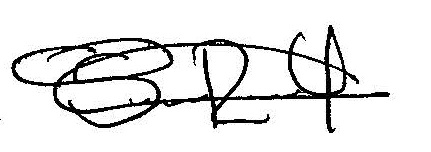 GRACE SMITH RODADO YATE